St Olivers NS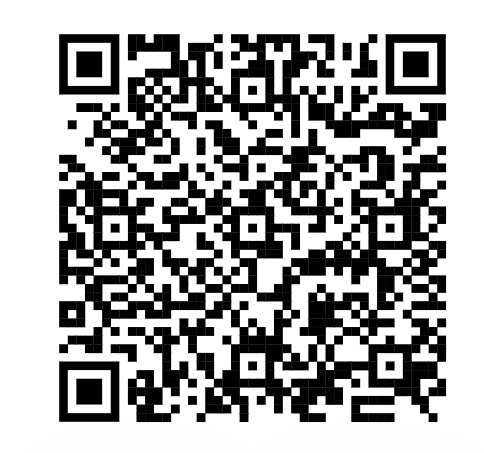 